J E D Á L N Y   L Í S T O K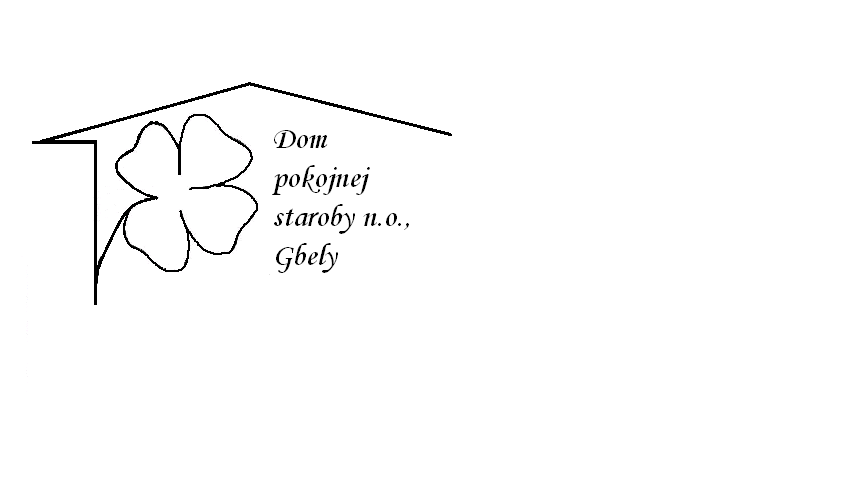 Od 11.10.2021     do 15.10.2021  Pondelok   11.10.:    polievka – Brokolicová  1, A –Mexický guláš , dusená ryža 1,7,           Utorok       1210.:     polievka – Vývar s niťovkami 1, 3,A – Kurací rezeň v cestíčku, zemiaková kaša ,1,3,7Streda       13.10.:    polievka –Hovädzia s drobkami 1,3,                                              A- Bravčové výpeky ,chrenová omáčka, knedľa                                            kysnutá ,1,3,7Štvrtok       14.10.:   polievka – Gulášová 1,A –Bravčové karé na šampiónoch ,tarhoňa 1,       Piatok         15.10.:    polievka – Zeleninová s drobkami ,  1,3 A – Kapustníky 1,3,7Kolektív zamestnancov Domu pokojnej staroby n. o., Gbely Vám praje ,,Dobrú chuť!“.Obedy sa prihlasujú do 13. hod.Zmena jedál vyhradená.Alergény:1-obilniny, 2-kôrovce, 3-vajcia, 4-ryby, 5-arašidy, 6-sojové zrná, 7-mlieko, 8-orechy, 9-zeler, 10- horčica, 11-sezamové semená, 12-kysličník siričitý a siričitany